Голос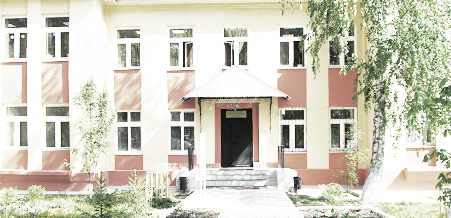 ДУБРАВЫПЕЧАТНОЕ СРЕДСТВО ИНФОРМАЦИИ АДМИНИСТРАЦИИ ГОРОДСКОГО ПОСЕЛЕНИЯ ПЕТРА ДУБРАВА муниципального района Волжский Самарской области   Среда  06 мая   2020  года                                                                         № 10  (159)                           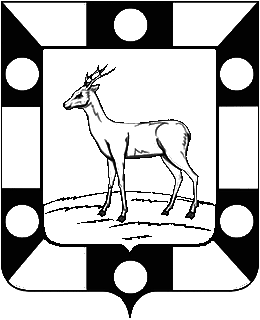 АДМИНИСТРАЦИЯ ГОРОДСКОГО ПОСЕЛЕНИЯ ПЕТРА ДУБРАВА МУНИЦИПАЛЬНОГО РАЙОНА ВОЛЖСКИЙ САМАРСКОЙ ОБЛАСТИПОСТАНОВЛЕНИЕОт 06.05.2020  № 112          О внесении изменений в постановление Администрации городского поселения Петра Дубрава муниципального района Волжский Самарской области от  02.08.2019 № 237 «Об утверждении административного регламента предоставления Администрацией городского поселения Петра Дубрава муниципального района Волжский Самарской области муниципальной услуги «Предоставление разрешения на условно разрешенный вид использования земельного участка или объекта капитального строительства»В целях приведения постановления Администрации городского поселения Петра Дубрава муниципального района Волжский Самарской области от  02.08.2019 № 237 «Об утверждении административного регламента предоставления Администрацией городского  поселения Петра Дубрава муниципального района Волжский Самарской области муниципальной услуги «Предоставление разрешения на условно разрешенный вид использования земельного участка или объекта капитального строительства» в соответствие  Градостроительному кодексу Российской Федерации, руководствуясь Федеральным законом от 27.07.2010 № 210-ФЗ «Об организации предоставления государственных и муниципальных услуг», Федеральным законом от 06.10.2003 № 131-ФЗ «Об общих принципах организации местного самоуправления в Российской Федерации», Законом Самарской области от 12.07.2006 № 90-ГД «О градостроительной деятельности на территории Самарской области», Уставом городского поселения Петра Дубрава муниципального района Волжский Самарской области, Администрация городского поселения Петра Дубрава муниципального района Волжский Самарской области  ПОСТАНОВЛЯЕТ:1.Внести в Административный регламент предоставления Администрацией городского поселения Петра Дубрава муниципального района Волжский Самарской области муниципальной услуги «Предоставление разрешения на условно разрешенный вид использования земельного участка или объекта капитального строительства», утвержденный постановлением от 02.08.2019  № 237, следующие изменения:дополнить пунктом 2.3.1 в следующей редакции:«2.3.1. Физическое или юридическое лицо вправе оспорить в судебном порядке решение о предоставлении разрешения на условно разрешенный вид использования земельного участка или объекта капитального строительства или об отказе в предоставлении такого разрешения.»;последнее предложение в последнем абзаце пункта 2.4.1 изложить в следующей редакции:«Указанные сообщения направляются с уведомлением либо с вручением лично под роспись не позднее чем через семь рабочих дней со дня поступления заявления о предоставлении разрешения.»;пункт 2.5 дополнить новым седьмым абзацем в следующей редакции: «Федеральный закон от 06.04.2011 № 63-ФЗ «Об электронной подписи;»; абзацы седьмой – тринадцатый пункта 2.5 считать абзацами восьмым – четырнадцатым соответственно.2. Опубликовать настоящее постановление в печатном средстве информации г.п. Петра Дубрава «Голос Дубравы» и разместить на официальном сайте городского поселения Петра Дубрава муниципального района Волжский Самарской области в информационно-телекоммуникационной сети Интернет.3. Контроль за выполнением настоящего постановления оставляю за собой.4. Настоящее постановление вступает в силу со дня его официального опубликования.Глава городского поселения Петра Дубрава                                                                В.А.КрашенинниковАДМИНИСТРАЦИЯ ГОРОДСКОГО ПОСЕЛЕНИЯ ПЕТРА ДУБРАВА МУНИЦИПАЛЬНОГО РАЙОНА ВОЛЖСКИЙ САМАРСКОЙ ОБЛАСТИПОСТАНОВЛЕНИЕот 06.05.2020  № 113О внесении изменений в постановление Администрации городского поселения Петра Дубрава  муниципального района Волжский Самарской области от 02.08.2019 № 238 «Об утверждении административного регламента предоставления Администрацией городского поселения Петра Дубрава муниципального района Волжский Самарской области муниципальной услуги «Предоставление разрешения на отклонение от предельных параметров разрешенного строительства, реконструкции объектов капитального строительства»В целях приведения постановления Администрации городского поселения Петра Дубрава муниципального района Волжский Самарской области от 02.08.2019 № 238 «Об утверждении административного регламента предоставления Администрацией городского  поселения Петра Дубрава муниципального района Волжский Самарской области муниципальной услуги «Предоставление разрешения на отклонение от предельных параметров разрешенного строительства, реконструкции объектов капитального строительства» в соответствие  Градостроительному кодексу Российской Федерации, руководствуясь Федеральным законом от 27.07.2010 № 210-ФЗ «Об организации предоставления государственных и муниципальных услуг», Федеральным законом от 06.10.2003 № 131-ФЗ «Об общих принципах организации местного самоуправления в Российской Федерации», Законом Самарской области от 12.07.2006 № 90-ГД «О градостроительной деятельности на территории Самарской области», Уставом городского поселения Петра Дубрава муниципального района Волжский Самарской области, Администрация городского поселения Петра Дубрава муниципального района Волжский Самарской области ПОСТАНОВЛЯЕТ:Внести в Административный регламент предоставления Администрацией городского поселения Петра Дубрава муниципального района Волжский Самарской области муниципальной услуги «Предоставление разрешения на отклонение от предельных параметров разрешенного строительства, реконструкции объектов капитального строительства», утвержденный постановлением от 02.08.2019  № 238, следующие изменения:дополнить пунктом 2.3.1 в следующей редакции:«2.3.1. Физическое или юридическое лицо вправе оспорить в судебном порядке решение о предоставлении разрешения на отклонение от предельных параметров разрешенного строительства, реконструкции объектов капитального строительства или об отказе в предоставлении такого разрешения.»;последнее предложение в последнем абзаце пункта 2.4.1 изложить в следующей редакции:«Указанные сообщения направляются с уведомлением либо с вручением лично под роспись не позднее чем через семь рабочих дней со дня поступления заявления о предоставлении разрешения.»;пункт 2.5 дополнить новым седьмым абзацем в следующей редакции: «Федеральный закон от 06.04.2011 № 63-ФЗ «Об электронной подписи;»; абзацы седьмой – тринадцатый пункта 2.5 считать абзацами восьмым – четырнадцатым соответственно;в пункте 3.42: первое предложение первого абзаца изложить в следующей редакции:«3.42. Глава городского поселения Петра Дубрава в течение трех рабочих дней со дня поступления рекомендаций Комиссии ПЗЗ принимает решение о предоставлении разрешения на отклонение от предельных параметров либо об отказе в предоставлении такого разрешения.»;третий абзац изложить в следующей редакции:«Максимальный срок административного действия составляет три рабочих дня со дня поступления рекомендаций Комиссии.».2. Опубликовать настоящее постановление в печатном средстве информации г.п. Петра Дубрава «Голос Дубравы» и разместить на официальном сайте городского  поселения Петра Дубрава муниципального района Волжский Самарской области в информационно-телекоммуникационной сети Интернет.3. Контроль за выполнением настоящего постановления оставляю за собой.4. Настоящее постановление вступает в силу со дня его официального опубликования.Глава городского поселения Петра Дубрава                                                              В.А.КрашенинниковСоучредители: Администрация городского поселения Петра Дубрава муниципального района Волжский Самарской области и Собрание представителей городского поселения Петра Дубрава муниципального района Волжский Самарской области.Издатель - Администрация городского поселения Петра Дубрава муниципального района Волжский Самарской области.Главный редактор  - Арефьева С.А.Заместитель гл. редактора - Богомолова Т.А.Ответственный секретарь  - Тугунова Л.А.Тираж – 250 экземпляров.АДРЕС:  443546, Самарская обл., Волжский р-н, пос. Петра-Дубрава, ул. Климова, дом 7,Тел. 226-25-12, 226-16-15, e-mail: glavap-d@mail.ru